APADRINEM EL NOSTRE PATRIMONICASTELL i ERMITA DE SANT JOANFITXA TÈCNICA INICIAL:Nom: Castell de Sant Joan.Tipus de construcció: Torre de Guaita.Funció: Vigilància.Època/Data de construcció: S.XIIMaterials: Pedra.Dimensions: Més de 15m d’alçada, un diàmetre de 7,25 m i els murs d’1 m de                                      gruix.Localització:Turó de Sant Joan. Blanes (Selva).Arquitecte: Els senyors Vescomptes de CabreraObservacions: L'estructura del castell consta d'una torre cilíndrica d'uns 15 m d'altura i d'un recinte emmurallat força rectangular. Aquesta estructura denota l'antiguitat del castell i coincideix amb les distribucions més antigues dels castells catalans.  Està situat al cim de la muntanya del mateix nom que s'eleva uns 173 metres sobre el nivell del mar. Des d'aquest cim per la banda de ponent es divisa tota la plana de la Tordera, la serralada litoral, el Montseny i, els dies clars, es pot veure la silueta de la muntanya de Montjuïc de Barcelona, a 65 Km de distància. Per la banda de llevant es divisa fins al cap de Tossa i, per l'interior, la serra de les Gavarres.Fotografia: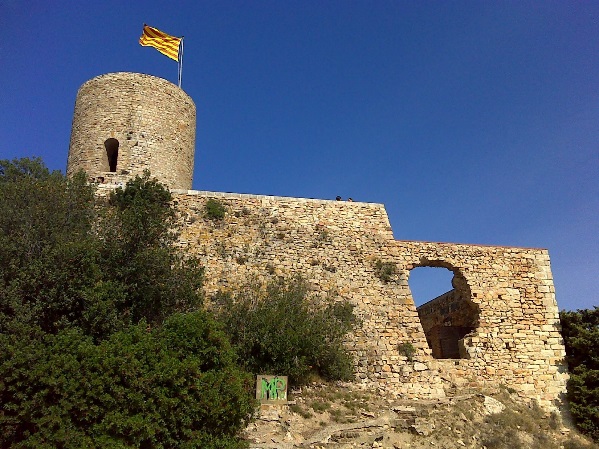 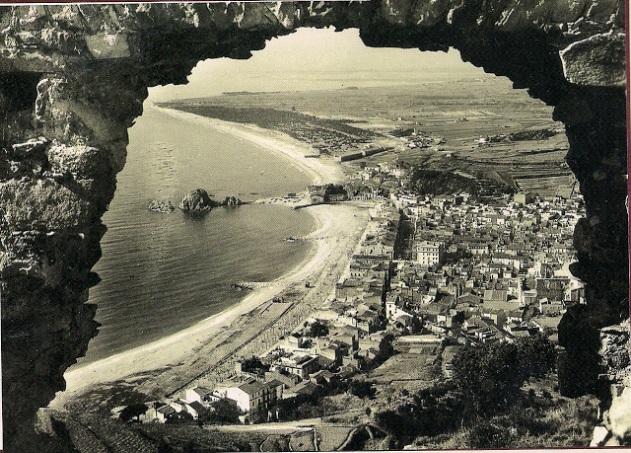 